Информация о социально-экономическом развитии Краснодарского края за январь 2020 г.*Индекс промышленного производства в январе 2020г. по сравнению с январем 2019г. составил 100,2%, с декабрем 2019г. – 60,4%.Объем производства продукции сельского хозяйства всех сельхозпроизводителей (сельскохозяйственные организации, крестьянские (фермерские) хозяйства, хозяйства населения) в январе 2020г. в действующих ценах, по предварительной оценке, составил 10,4 млрд. рублей (в сопоставимой оценке – 101,1% к январю 2019г.).На конец января 2020г. поголовье крупного рогатого скота в хозяйствах всех сельхозпроизводителей, по расчетам, составило 537,7 тыс. голов, из них коров – 213,1 тыс., свиней – 639,3 тыс., овец и коз – 216,0 тыс. голов.В структуре поголовья скота по категориям хозяйств доля индивидуального сектора составила: по крупному рогатому скоту – 37,0%, свиньям – 3,0%, овцам и козам – 93,0%.Объем работ, выполненных всеми хозяйствующими субъектами, по виду деятельности «Строительство» в январе 2020г. составил 12,3 млрд. рублей, или 115,2% (в сопоставимых ценах) к уровню соответствующего периода предыдущего года.Из общего объема работ крупными и средними организациями в январе 2020г. выполнено работ собственными силами на 5,2 млрд. рублей, что составляет 115,2% к январю 2019г. (в том числе выполнено хозяйственным способом строительно-монтажных работ по зданиям и сооружениям на сумму 48,7 млн. рублей, или 88,6% к январю 2019г.).В структуре объема работ, выполненных собственными силами, по виду деятельности «Строительство» по договорам строительного подряда, большая часть приходилась на работы строительные специализированные (47,1% от общего объема работ).На конец января 2020г. крупными и средними организациями заключено договоров строительного подряда (контрактов) на сумму 6,2 млрд. рублей, что обеспечит 35 дней работы.В январе 2020г. организациями всех форм собственности и населением построено 2,8 тыс. квартир общей площадью 200,3 тыс. кв. метров, включая 1,3 тыс. кв. метров жилых домов, построенных на земельных участках, предназначенных для ведения гражданами садоводства, что составило 115,6% к январю 2019г.Из общего объема введенного жилья предприятиями и организациями сданы в эксплуатацию 2,0 тыс. квартир общей площадью 91,7 тыс. кв. метров, что составило 151,8% к аналогичному показателю  января 2019г.Оборот розничной торговли хозяйствующих субъектов всех видов деятельности в январе 2020г. составил 111,9 млрд. рублей, что в товарной массе на 3,7% больше, чем в январе 2019г.Индекс потребительских цен на товары и услуги в январе 2020г. по сравнению с декабрём 2019г. составил 100,4%, в том числе на продовольственные товары – 100,7%, непродовольственные товары – 100,2%, услуги – 100,2%.Среднемесячная начисленная заработная плата работников организаций в декабре 2019г. составила 44733 рубля. По сравнению с ноябрем 2019г. она увеличилась на 26,6%, с декабрем 2018г. – увеличилась на 8,2%.Реальная заработная плата, рассчитанная с учетом индекса потребительских цен, за декабрь 2019г. по сравнению с ноябрем 2019г. увеличилась на 26,3%, с декабрем 2018г. – увеличилась на 5,5%.С января 2017г. выборочное обследование рабочей силы проводится среди населения в возрасте 15 лет и старше. По итогам обследования в среднем за IV квартал 2019г. численность рабочей силы составила 2820,5 тыс. человек или 49,7% от общей численности населения края. В их числе 2683,7 тыс. человек, или 95,2% численности рабочей силы были заняты в экономике и 136,8 тыс. человек не имели занятия, но активно его искали (в соответствии с методологией Международной Организации Труда они классифицируются как безработные).Безработица (по данным министерства труда и социального развития Краснодарского края). В январе 2020г. признано безработными 3,4 тыс. безработных (на 1,3% больше, чем в январе 2019г.), снято с учета 2,6 тыс. безработных (на 36,6% больше, чем в январе 2019г.).Численность трудоустроенных безработных в январе 2020г. уменьшилась по сравнению с предыдущим месяцем на 14,0%, с январем 2019г. – увеличилась на 15,3% и составила 0,8 тыс. человек.По расчетным данным численность постоянного населения края на 1 января 2020г. составила 5675,5 тыс. человек, из которых 3141,5 тыс.  человек (55,4%) – горожане и 2534,0 тыс. человек (44,6%) – сельские жители. Население края увеличилось с начала года на 27,3 тыс. человек. Увеличение численности происходило за счет миграционного прироста. По оперативным данным, миграционный прирост за 2019 год составил 35,9 тыс. человек, что на 24,4% ниже уровня 2018 года. В целом по краю число умерших превысило число родившихся на 14,1%.* по данным Управления Федеральной службы государственной статистики по Краснодарскому краю и Республике Адыгея(https://krsdstat.gks.ru/)Анализ фактических данных о ценах сделок и (или) предложений рынка жилой, коммерческой недвижимости и земельных участков г. Краснодар Рынок жилой недвижимости в рамках настоящего анализа разделен на рынок квартир и рынок домовладений. Земельные участки по функциональному назначению подразделены на участки под индивидуальное жилищное строительство (ИЖС) и под коммерческую застройку.Коммерческая недвижимость представлена торгово-офисной и производственно-складской.В рамках данного исследования, на территории г. Краснодар выделяются следующие функциональные (географические) районы согласно общепринятому в населенном пункте районированию: 2-площадка, 40 лет Победы, 9-й км, 9-я Тихая, Авиагородок, Баскет-холл, Вавилова, Восточно-Кругликовская, Гидростроителей, Гор. хутор, Горгаз, ЖК «Большая Таманская», ЖК «Гарантия», ЖК «Губернский», ЖК «Достоевский», ЖК «Симфония», ЖК «Солнечный остров», ЖК «Флотилия», ЖК «Элегант», Западный обход, ЗИП (завода измерительных приборов), Знаменский, Ипподром, ККБ (Краевой Клинической Больницы), Комсомольский, Кожевенная, КСК (Камвольно-суконный Комбинат), мкр. Панорама (ЖК «Панорама», ЖК «Керченский», ЖК «Перспектива», ЖК «Севастопольский», ЖК «Смоленский»), Молодежный, Московский, Музыкальный, МХГ (микрохирургии глаза), Немецкая деревня, Новознаменский, Плодородный, Пашковский, Репино, РМЗ (ремонтно-механического завода), Российская, Рубероидный, Северный, Славянский, Старый центр, СХА (сельскохозяйственная академия), Табачная фабрика, ТЭЦ (теплоэлектростанции), Учхоз Кубань, Фестивальный, ХБК (хлопчато-бумажного комбината), Центральный, Черемушки, Школьный, Энка, Юбилейный.Интервал исследования составляет 2 месяца. Исследуемый интервал – ноябрь-декабрь 2019 года.Рынок жилой недвижимости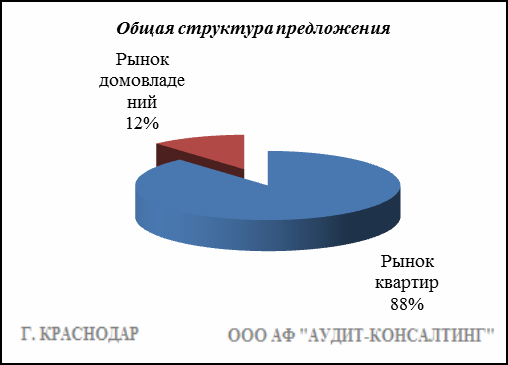 КвартирыРезультат проведенного анализа представлен в следующей таблице. В качестве базиса (100%) применяется средний показатель за 2014 год (49 597 руб./кв.м).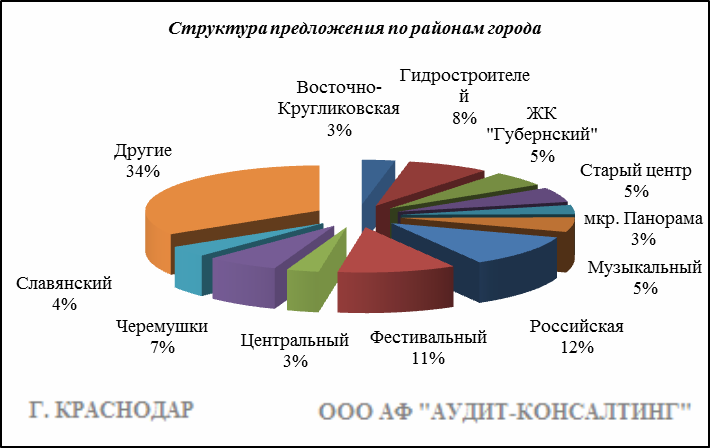 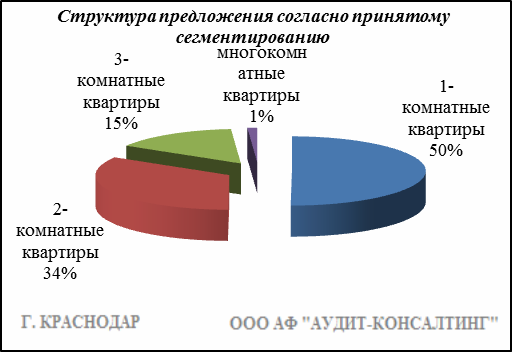 Анализ цен предложений в ноябре-декабре 2019 г. на рынке квартир представлен в следующей таблице.ДомовладенияРезультат проведенного анализа представлен в следующей таблице. В качестве базиса (100%) применяется средний показатель за 2014 год (42 652 руб./кв.м).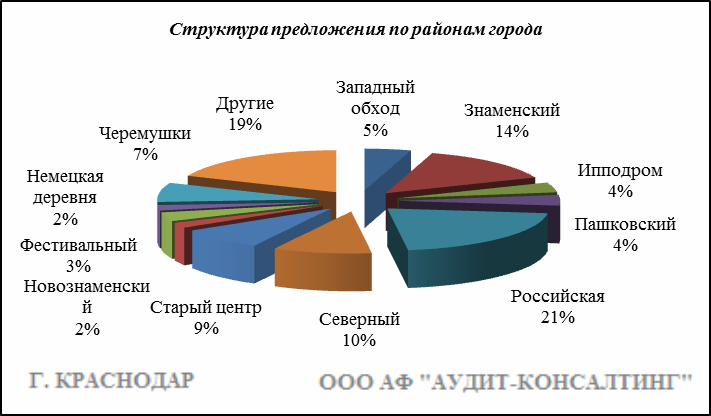 Итоги анализа представлены ниже:Основные выводы относительно рынка жилой недвижимости Проведенный анализ рынка показал следующее:Квартиры выставляются на рынок (без учета скидки на торг) в диапазоне от 30 000 руб./кв.м. – 105 993 руб. /кв.м. в зависимости от различных ценообразующих факторов, в среднем же по состоянию на ноябрь-декабрь 2019г. цена предложения квартир составляет 56 467 руб./кв.м.Цена предложения домовладений в диапазоне от 14 242 руб./кв.м. – 100 000 руб. /кв.м. (без учета скидки на торг) составляет 43 353 руб./кв.м.Динамика рынка недвижимости: наблюдается рост средней цены предложения на рынке квартир и стагнация средней цены предложения на рынке домовладений.Спрос, предложение: наблюдается перевес предложения над спросом, это также обусловлено сложной экономической ситуацией, наложением санкций на РФ, что препятствует стабильному развитию экономики.Объем продаж: по информации профессиональных участников рынка недвижимости, объем продаж по отношению к периоду годом ранее,  снизился, что объясняется также сложной экономической ситуацией  в стране.Рынок коммерческой недвижимости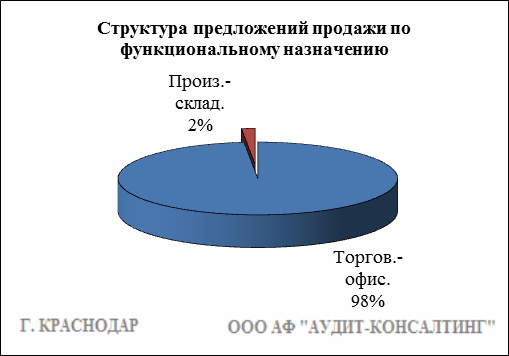 Торгово-офисная недвижимость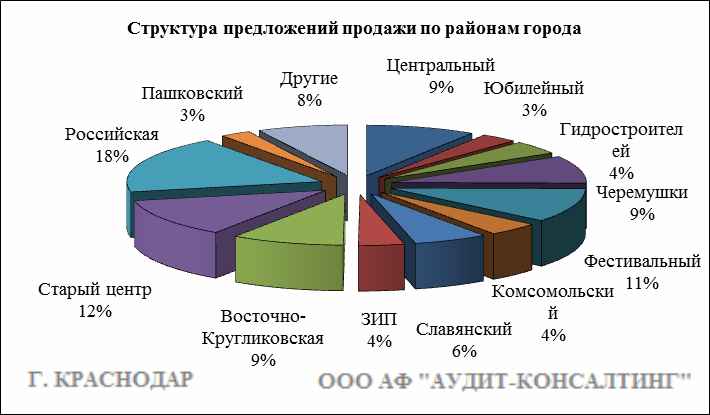 Результат проведенного анализа представлен в следующей таблице. В качестве базиса (100%) применяется средний показатель за 2014 год (65 078 руб./кв.м).Производственно-складская недвижимостьРезультат проведенного анализа представлен в следующей таблице. В качестве базиса (100%) применяется средний показатель за 2014 год (27 247 руб./кв.м).Основные выводы относительно рынка коммерческой недвижимостиПроведенный анализ рынка показал следующее:Торгово-офисная недвижимость выставляется на рынок (без учета скидки на торг) в диапазоне от    25 000 руб./кв.м. – 160 267 руб. /кв.м. в зависимости от различных ценообразующих факторов, в среднем же по состоянию на ноябрь-декабрь 2019 г. цена предложения продажи торгово-офисной недвижимости составляет 76 693 руб./кв.м.Производственно-складская недвижимость выставляется на рынок (без учета скидки на торг) в диапазоне от 4 115 руб./кв.м. – 53 571 руб. /кв.м. в зависимости от различных ценообразующих факторов, в среднем же по состоянию на ноябрь-декабрь 2019 г. цена предложения продажи производственно-складской недвижимости составляет 30 964 руб./кв.м.Динамика рынка недвижимости: наблюдается стагнация средней цены предложений продажи торгово-офисной недвижимости и средней цены предложений продажи производственно-складской недвижимости. Спрос, предложение: наблюдается перевес предложения над спросом, это обусловлено сложной экономической ситуацией, наложением санкций на РФ, что препятствует стабильному развитию экономики.Объем продаж: по информации профессиональных участников рынка недвижимости, объем продаж по отношению к периоду годом ранее,  снизился, что объясняется также сложной экономической ситуацией  в стране.Рынок земельных участков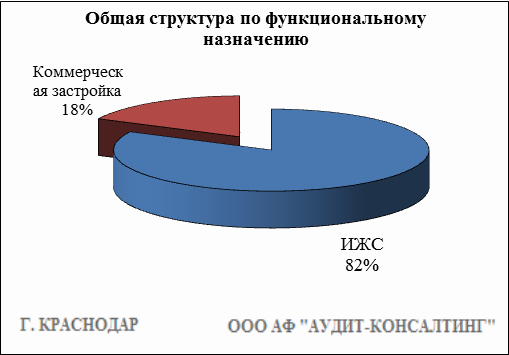 Индивидуальное жилищное строительство (ИЖС)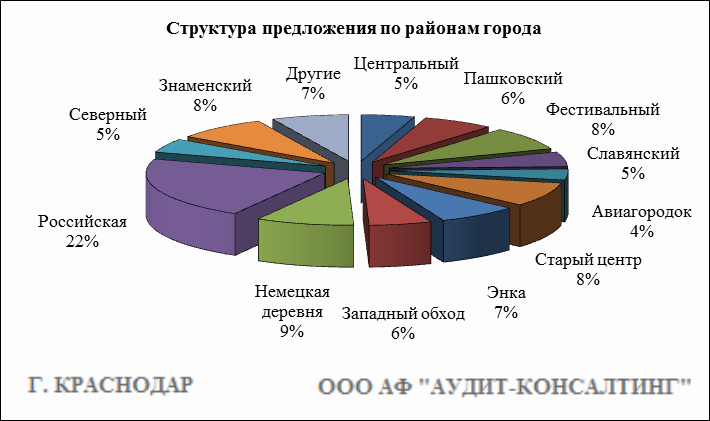 Результат проведенного анализа представлен в следующей таблице. В качестве базиса (100%) применяется средний показатель за 2014 год (886 667 руб./сот.).Коммерческая застройка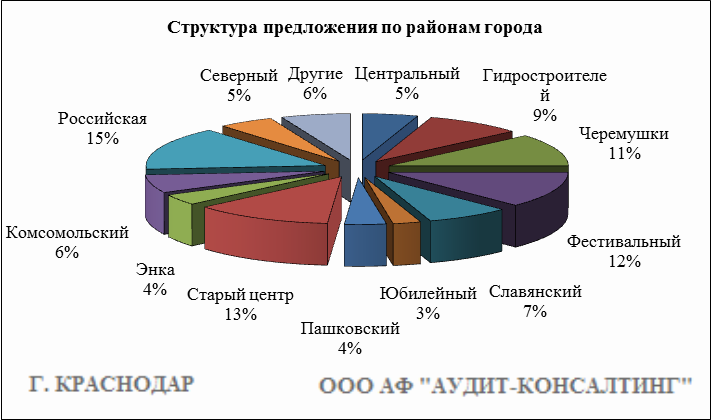 Результат проведенного анализа представлен в следующей таблице. В качестве базиса (100%) применяется средний показатель за 2014 год (965 581 руб./сот.).Основные выводы относительно рынка земельных участковПроведенный анализ рынка показал следующее:Земельные участки под индивидуальное жилищное строительство выставляются на рынок (без учета скидки на торг) в диапазоне от 87 500 руб./сот. – 3 763 440 руб./сот. в зависимости от различных ценообразующих факторов, в среднем же по состоянию на ноябрь-декабрь 2019 г. цена предложения земельных участков под ИЖС составляет 814 631 руб./сот.Цена предложения земельных участков под коммерческую застройку в диапазоне от 148 717 руб./сот. – 4 109 589 руб./сот. (без учета скидки на торг) составляет 1 379 381 руб./сот.Динамика рынка недвижимости: наблюдается падение средней цены предложения продажи земельных участков под ИЖС и стагнация средней цены предложения продажи под коммерческую застройку. Спрос, предложение: наблюдается перевес предложения над спросом, это обусловлено сложной экономической ситуацией, наложением санкций на РФ, что препятствует стабильному развитию экономики.Объем продаж: по информации профессиональных участников рынка недвижимости, объем продаж по отношению к периоду годом ранее (в докризисный период) снизился, что объясняется также сложной экономической ситуацией в стране.ООО АФ "Аудит-Консалтинг"г. Москва, ул. Новодмитровская, 2. с. 7, оф. 18
Отдел Аудита и Бухгалтерского учета
Тел: +7 (495) 280-35-58, +7 (903) 154-36-54
Отдел Жилой недвижимости
Тел: +7 (925)830-63-31, +7 (495) 280-35-58
Отдел Коммерческой недвижимости , Оценка бизнеса
Тел: +7 (926) 863-20-12, 
E-mail: AKO-MK@nsaudit.ru    янв.-февр. 19март-апр. 19май-июнь 19июль-авг. 19сент.-окт. 19нояб.-дек. 19Средняя54 63454 83855 16155 40656 34656 467Динамика110%111%111%112%114%114%Район1-комнатные квартиры2-комнатные квартиры3-комнатные квартирымногокомнатные квартирыОбщая ср. ценаср. ценаср. ценаср. ценаср. цена2-я площадка-42 35141 082-42 09740 лет Победы53 87052 75856 38553 52653 9859-й км63 08360 35964 63040 00062 3129-я Тихая42 43544 58046 643-44 168Авиагородок60 28651 06045 81450 87051 179Баскет-холл58 97759 25455 414-58 869Вавилова54 04351 00349 54057 91852 483Восточно-Кругликовская54 48652 74649 07845 78353 431Гидростроителей52 14649 95749 16948 61751 137Гор. хутор55 26754 37947 02650 17954 524Горгаз68 91557 21357 73069 88360 240ЖК "Большая Таманская"76 21573 817--75 452ЖК "Гарантия"64 36560 29662 63262 76663 342ЖК "Губернский"56 51056 50053 83637 80856 252ЖК "Достоевский"71 74761 15872 98266 80769 835ЖК "Симфония"74 44874 97972 272-74 340ЖК "Солнечный остров"78 53768 05668 74578 86475 253ЖК "Флотилия"64 58760 60056 150-62 553ЖК "Элегант"75 74467 54258 850-70 405Западный обход48 04444 99245 00736 55846 513ЗИП53 17755 70857 65744 44454 988Знаменский44 33643 28241 17542 00543 986Ипподром47 24238 08946 039-43 971ККБ49 56549 68849 42246 73949 573Кожевенная70 91878 43577 60370 00074 890Комсомольский58 83057 36355 51551 96357 377КСК58 50057 92655 13149 42357 235мкр. Панорама61 24060 88561 35855 77861 090Молодежный48 04645 72347 901-47 412Московский54 43754 86958 63973 40555 466Музыкальный47 11945 18048 22947 90746 590МХГ58 66756 25252 378-56 780Немецкая деревня55 28357 03547 52653 41554 338Новознаменский48 18448 03637 229-47 912Пашковский53 61353 26554 72435 95753 597Плодородный-----Репино64 36662 22957 527-61 727РМЗ77 13944 64348 980-67 030Российская46 40146 01544 84542 25846 158Рубероидный-----Северный44 13344 64945 25356 11344 625Славянский54 39351 48351 59455 28853 286Старый центр65 71662 44166 08971 87564 775СХА67 69567 03373 04755 55668 326Табачная фабрика66 25264 93158 86657 35663 971ТЭЦ60 976---60 976Учхоз Кубань-41 507--41 507Фестивальный71 41566 96065 54269 38268 231ХБК60 40858 43054 12952 38158 773Центральный66 20162 68059 87956 95262 968Черемушки60 50858 89454 96853 71258 779Школьный56 02257 25658 74967 08957 643Энка57 24055 85757 05157 61956 753Юбилейный71 95673 89464 85558 29770 802Всего, руб./кв. м56 09556 25557 99158 64556 467янв.-февр. 19март-апр. 19май-июнь 19июль-авг. 19сент.-окт. 19нояб.-дек. 19Средняя41 86642 93942 62042 61641 53343 353Динамика98%101%100%100%97%102%РайонСр. цена руб. за 1 кв. м.2-я площадка53 77740 лет Победы44 1249-й км67 4419-я Тихая35 621Авиагородок-Баскет-холл41 167Вавилова39 035Восточно-Кругликовская53 303Гидростроителей53 548Гор. хутор44 252Горгаз66 969Западный обход41 461ЗИП-Знаменский34 625Ипподром34 699ККБ61 021Кожевенная48 628Комсомольский57 465КСК55 782Молодежный28 327Московский-Музыкальный57 369МХГ51 277Немецкая деревня44 764Новознаменский41 526Пашковский51 125Плодородный-Репино-РМЗ-Российская33 871Рубероидный-Северный39 755Славянский62 019Старый центр47 360СХА59 208Табачная фабрика56 143ТЭЦ48 611Учхоз Кубань29 192Фестивальный65 468ХБК68 762Центральный51 855Черемушки53 264Школьный58 261Энка45 743Юбилейный51 506Всего, руб./кв.м43 353Районянв.-февр. 19март-апр. 19май-июнь 19июль-авг. 19сент.-окт. 19нояб.-дек. 19Центральный75 54482 41578 10687 053Юбилейный79 71481 39580 49987 300Гидростроителей60 57461 12666 67470 642Черемушки73 65780 38679 97180 600Фестивальный80 68587 37071 30981 480Комсомольский66 80971 19870 64467 316Славянский60 33071 25554 06074 457ЗИП64 41371 85471 60377 127Пашковский54 52268 54657 36366 301Восточно-Кругликовская74 83083 47282 73672 827Старый центр78 99481 39480 49480 512Энка72 77852 48551 43472 143Западный обход72 45387 25865 55170 114Немецкая деревня105 15568 30398 11077 977Российская70 48175 04267 69974 093Северный56 96062 27253 22759 258Знаменский59 55957 35443 333-Авиагородок60 52863 18859 29364 862Вавилова64 35043 632--Средняя70 15073 79372 10277 76973 11276 693Динамика108%113%111%120%112%118%янв.-февр. 19март-апр. 19май-июнь 19июль-авг. 19сент.-окт. 19нояб.-дек. 19Диапазон цен исследуемого интервалаСредняя27 61828 46530 37830 39926 73430 9644 115 – 53 571Динамика101%104%111%112%98%114%-Районянв.-февр. 19март-апр. 19май-июнь 19июль-авг. 19сент.-окт. 19нояб.-дек. 19Диапазон цен исследуемого интервалаЦентральный1 306 6591 382 2181 369 6531 271 791344 444 - 2 250 000Юбилейный1 024 916905 338820 0001 250 000600 000 - 2 000 000Гидростроителей945 333----Черемушки1 165 1071 224 2881 368 5731 479 102895 000 - 1 966 666Фестивальный1 803 4651 760 4961 848 7371 983 751175 000 - 3 012 048Комсомольский743 612895 814-833 759450 000 - 1 475 000Славянский1 311 1791 100 9131 044 4541 012 190494 117 - 2 000 000ЗИП872 857915 714-562 500200 000 - 800 000Пашковский691 251885 217565 390776 765210 000 - 1 214 285Восточно-Кругликовская533 928639 093577 857563 315487 500 - 628 260Старый центр1 449 4421 099 9931 647 7801 617 355183 333 - 3 763 440Энка568 633441 471495 672506 125287 500 - 1 200 000Западный обход522 057467 151486 162479 329124 750 - 937 500Немецкая деревня341 476324 356352 122335 27087 500 - 750 000Российская453 586423 417403 626490 98590 000 - 1 640 000Северный544 443486 669542 194596 548219 999 - 1 363 636Знаменский301 527324 480308 091281 394150 000 - 545 454Авиагородок690 347595 706639 311797 971125 000 - 1 333 333Вавилова956 944762 7551 309 062437 500375 000 - 500 000Средняя921 304818 284850 892727 016742 913814 63187 500 - 3 763 440Динамика104%92%96%82%84%92%-Районянв.-февр. 19март-апр. 19май-июнь 19июль-авг. 19сент.-окт. 19нояб.-дек. 19Диапазон цен исследуемого интервалаЦентральный2 605 3892 011 9581 774 1661 350 0731 200 000 - 1 750 000Юбилейный-1 601 6421 200 0002 040 9091 581 818 - 2 500 000Гидростроителей1 344 1801 228 5591 266 514989 046315 217 - 2 111 111Черемушки1 193 4051 604 7611 556 5711 412 3001 000 000 - 2 000 000Фестивальный1 515 2782 225 1612 583 1942 055 398960 000 - 3 200 000Комсомольский1 237 999933 7841 442 5921 734 4441 000 000 - 2 500 000Славянский-1 292 5301 284 7541 617 130397 163 - 2 500 000ЗИП-1 700 0001 966 814--Пашковский805 1771 015 943908 2411 003 623250 000 - 2 500 000Восточно-Кругликовская1 473 5252 262 5001 187 637--Старый центр2 501 2152 372 8712 262 9521 896 154258 333 - 4 109 589Энка658 2571 279 528998 4241 554 155281 250 - 3 000 000Западный обход833 333559 654681 320777 777555 555 - 1 000 000Немецкая деревня--595 1381 053 797500 000 - 2 000 000Российская434 142976 942729 715775 747351 428 - 1 300 000Северный684 150674 489714 663600 862300 000 - 703 448Знаменский401 065463 856211 640--Авиагородок1 111 4831 345 833868 219--Вавилова-390 000-674 358148 717 - 1 200 000Средняя1 232 8141 152 8651 290 7471 340 9761 238 3711 379 381148 717 - 4 109 589Динамика128%119%134%139%128%143%-